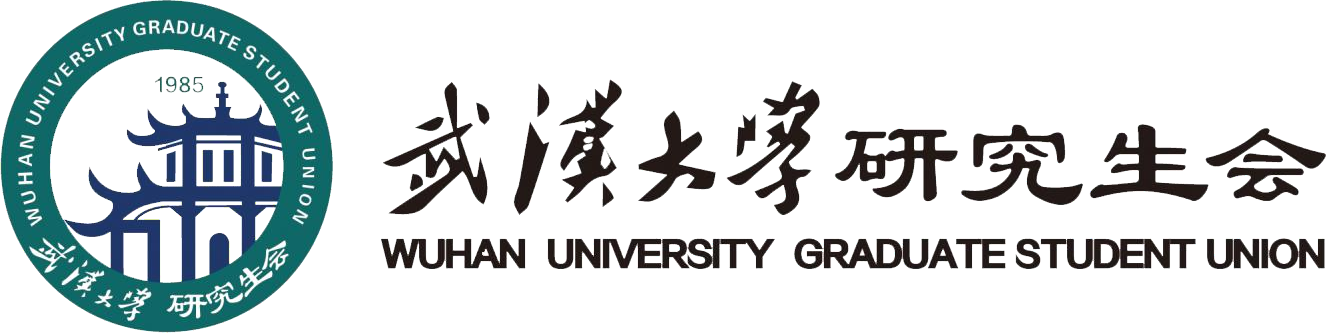 武汉大学第 XXX期博士生沙龙活动主题策划书武汉大学研究生会武汉大学xxxx学院研究生会武汉大学xxxx学院研究生会2022年x月【格式要求】提交时请删除全文红色字：正文一级标题：使用“一、二、三……”标注，黑体，三号字，不加粗；正文二级标题：使用“（一）、（二）、（三）……”标注，楷体_GB2312，三号字，加粗；正文三级标题：使用“1．、2．、3．……”标注，仿宋_GB2312，三号字，加粗；正文：仿宋_GB2312，三号字，首行缩进2字符，西文：Time New Roman,三号字一、活动主题（正文）二、活动目的与意义（正文）三、活动对象（正文）例：武汉大学全体研究生四、活动时间（正文）例：2022年10月10日14：30—16：30五、活动地点 （正文）例：腾讯会议ID：xxxxxx会议链接：xxxxx（注：本学期主要以线上开展，写明线上以何种渠道开展，如若需要线下举办请注明）六、嘉宾简介及分享内容大纲 （正文）【注意】（提交时请删除此段）此板块需包含“嘉宾简介、嘉宾分享主题及内容大纲、嘉宾分享预计时长”三部分内容，各主讲嘉宾分享的内容需聚焦活动主题主线，且具有一定代表性。各主讲嘉宾分享内容之间应逻辑衔接、层次递进。可参考如下范例：（一）主题 一：xxx（主题名称）1．嘉宾简介包含姓名，政治面貌，学院专业年级，个人经历或荣誉获奖、论文发表情况等 。2．嘉宾分享主题及内容大纲（正文）3．分享预计时长（正文）（二）主题 二：xxx（正文）（三）主题 三：xxx（正文）七、活动流程（正文）写明活动全程预计XX分钟、包含哪些环节、每个环节的内容及预计时间。八、工作推进表 （正文）各培养单位需写明活动前、中、后期的规划及事务安排，可参考如下范例：（一）前期准备 （二）活动现场 （三）后期总结 附件： 一、博士生沙龙前期调研及结果（必做）1．您的年级是？ 2．您想要通过本次活动获得哪些信息或解决什么问题？调研结果：其余问题请自行补充请在以上问题的基础上，完善活动答疑环节需要收集的问题，并将调研结果结果附于策划案附件中。二、博士生沙龙活动满意度调查 （必做）满意度调查问卷需包含但不限于以下内容：活动满意度、活动宣传、活动内容、现场效果、总体评价、改进方向、期待的分享主题等。事项完成时间负责人拟提交策划案批次15日/30日活动前期调研（需记录调研结果）建立博沙活动群（便于后续交流）完成策划案初稿、定稿完成主讲嘉宾联络工作，对接活动内容与活动流程收集主讲嘉宾个人简介和分享大纲与校研究生会联络部对接活动宣传海报信息素材收集整理活动预热推文的素材收集设计答疑环节问卷和校研会对接活动主持稿撰写设计满意度调研问卷…….事项负责人场控，负责管理线上会议室秩序截图、录制活动文字记录现场进行活动满意度调研…….事项完成时间负责人收集活动满意度调研数据并形成总结文字完成撰写博士生沙龙新闻稿发放博士生沙龙嘉宾聘书…….